Scratch – упутство за инсталацију и покретањеScratch можете да инсталирате на следећи начинПотребно је да са интернет адресе https://scratch.mit.edu/download/scratch2 преузмете инсталационе датотеке (фајлове) за инсталацију програма Adobe AIR и програма Scratch Offline Editor и инсталирате их).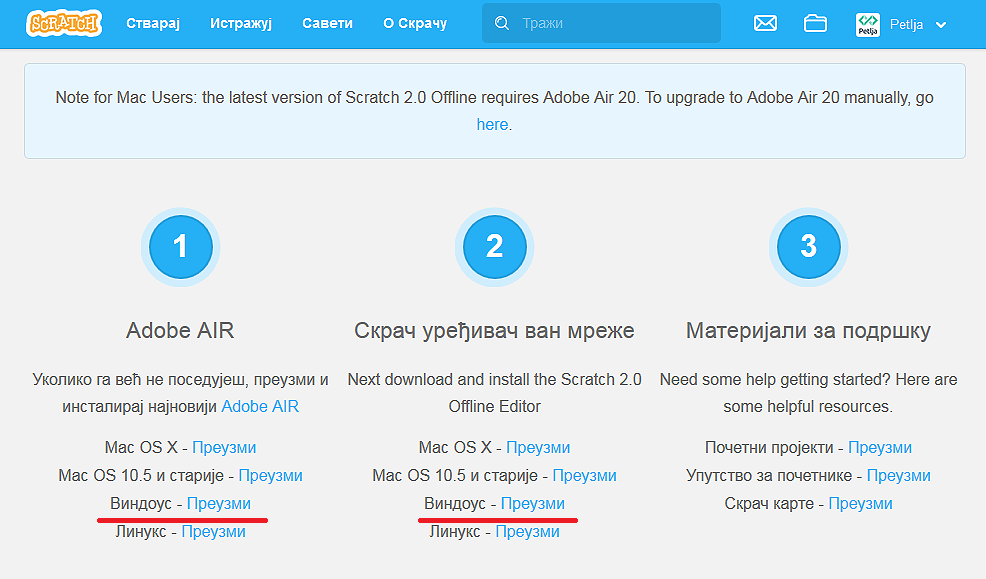 